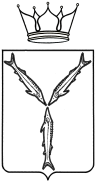 МИНИСТЕРСТВО ЗДРАВООХРАНЕНИЯ САРАТОВСКОЙ ОБЛАСТИП Р И К А З          от ____________ № ________г. СаратовО внесении изменений в приказминистерства здравоохранения области от 10.08.2015 № 1063На основании Положения о министерстве здравоохранения Саратовской области, утвержденным постановлением Правительства Саратовской области от 1 ноября 2007 года № 386-П,ПРИКАЗЫВАЮ:1. Внести в приказ министерства здравоохранения Саратовской области от 10 августа 2015 года № 1063 «О некоторых вопросах взаимодействия с подведомственными учреждениями» следующие изменения:1.1 пункт 7 изложить в следующей редакции:«7. Контроль за исполнением настоящего приказа возложить на первого заместителя министра здравоохранения С.С. Шувалова.»;1.2 в Приложении № 2 пункт 3 изложить в новой редакции:«3. В случае намерения ГУ предоставить недвижимое имущество, находящееся у них в оперативном управлении, на правах аренды или безвозмездного пользования третьим лицам, такое ГУ представляет в министерство здравоохранения области:1) обращение, которое должно содержать обоснование необходимости и цель предоставления недвижимого имущества;2) документы, предусмотренные подпунктом «д» пункта 2.12 с соблюдением пункта 2.13 Административного регламента предоставления комитетом по управлению имуществом Саратовской области государственной услуги «Предоставление в аренду государственного имущества Саратовской области», утвержденного приказом комитета по управлению имуществом Саратовской области от  13 сентября 2012 года                         № 186-к, за исключением согласия учредителя учреждения.».2. Настоящий приказ подлежит официальному опубликованию в средствах массовой информации.3. Настоящий приказ вступает в силу со дня его официального опубликования.Министр                                                                                              Н.В. МазинаСогласовано:								Первый заместитель министра                                                         Шувалов С.С.Директор ГКУ СО «Управление медицинской помощи»                            Ушаков В.Ю.  Заключениепо результатам антикоррупционной экспертизыот «___» __________ 2019 годаВ соответствии с Методикой проведения антикоррупционной экспертизы нормативных правовых актов и проектов нормативных правовых актов, утвержденной Постановлением Правительства Российской Федерации от 26 февраля 2010 года № 96, в настоящем проекте положений, устанавливающих для правоприменителя необоснованно широкие пределы усмотрения или возможность необоснованного применения исключений из общих правил, а также положений, содержащих неопределенные, трудновыполнимые и (или) обременительные требования к гражданам и организациям и тем самым создающих условия для коррупции, не выявлено.По результатам изучения настоящего проекта положений, противоречащих Конституции РФ, федеральному, региональному законодательству не выявлено.Начальник отделаправового обеспечения	                                                             Т.А. ОвчинниковаКонсультант  отделаправового обеспечения	                                                                  М.В. Никулина